Σας γνωρίζουμε ότι δεν υποβλήθηκαν προς το Π.Υ.Σ.Δ.Ε. Κεφαλληνίας αντιρρήσεις επί των τοποθετήσεων σε κενές οργανικές θέσεις. Με την υπ’ αριθμ. 14η/07.06.2022 πράξη του, το Π.Υ.Σ.Δ.Ε. Κεφαλληνίας οριστικοποίησε την τοποθέτηση των εκπαιδευτικών στις κενές οργανικές θέσεις, όπως αυτές ανακοινώθηκαν με το υπ’αριθμ.2306/01-06-2022 έγγραφό μας.Οι ενδιαφερόμενοι εκπαιδευτικοί μπορούν να υποβάλουν δήλωση τοποθέτησης στις εναπομείνασες κενές οργανικές θέσεις, όπως αυτές αναφέρονται στους συνημμένους πίνακες 1Α, 1Β, 1Γ και 1Δ μέχρι την Πέμπτη 09.06.2022.	Ο Διευθυντής Δ.Ε.	Μαρκάτος ΔημήτριοςΣυνημμένα: Πίνακας 1ΑΠίνακας 1ΒΠίνακας 1ΓΠίνακας 1ΔΕΛΛΗΝΙΚΗ ΔΗΜΟΚΡΑΤΙΑ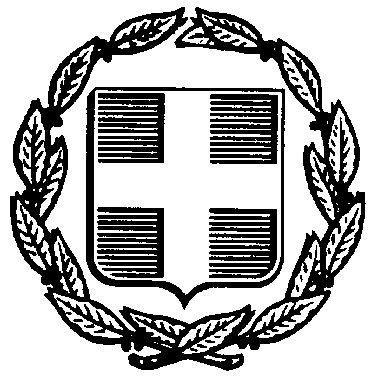 ΥΠΟΥΡΓΕΙΟ ΠΑΙΔΕΙΑΣ & ΘΡΗΣΚΕΥΜΑΤΩΝ--- ΠΕΡΙΦΕΡΕΙΑΚΗ Δ/ΝΣΗ Π/ΘΜΙΑΣ &Δ/ΘΜΙΑΣ  ΕΚΠ/ΣΗΣ ΙΟΝΙΩΝ ΝΗΣΩΝΔΙΕΥΘΥΝΣΗ  ΔΕΥΤΕΡΟΒΑΘΜΙΑΣ ΕΚΠΑΙΔΕΥΣΗΣ ΚΕΦΑΛΛΗΝΙΑΣΤαχ. Δ/νση: Αργοναυτών 1 & Μομφεράτου                            (πρώην Στρατολογικό Γραφείο)         Τ. Κ.:            28100 Αργοστόλι         Τηλ.:            26710-27022         ΦΑΞ:           26710-22025         e-mail:        mail@dide.kef.sch.gr                            Αργοστόλι, 07.06.2022                            Αρ. πρωτ.: 2374Προς:ΟΛΕΣ ΤΙΣ ΣΧΟΛΙΚΕΣ ΜΟΝΑΔΕΣ ΚΕΦΑΛΛΗΝΙΑΣ & ΙΘΑΚΗΣ(ΕΝΔΙΑΦΕΡΟΜΕΝΟΥΣ ΕΚΠΑΙΔΕΥΤΙΚΟΥΣ)Θέμα:«Οριστικοποίηση τοποθέτησης εκπαιδευτικών σε κενές οργανικές θέσεις – Πρόσκληση δήλωσης ενδιαφέροντος για την υποβολή δήλωσης τοποθέτησης στις εναπομείνασες κενές οργανικές θέσεις».